UCONN MS4 MONITORING PROJECTFIELD CHECKLISTClipboard with field sheetToteField bookYSI temperature/conductivity/salinity meterSample bottles [500 mL qty. 10]WhirlpaksCooler with ice packsSampling poleManhole cover hook GlovesTape for labelling bottlesSharpiePartnerMike’s cellphone#: 860-617-8945OUTFALL IDENTIFICATION GUIDE              EB-1                             EB-2				EB-3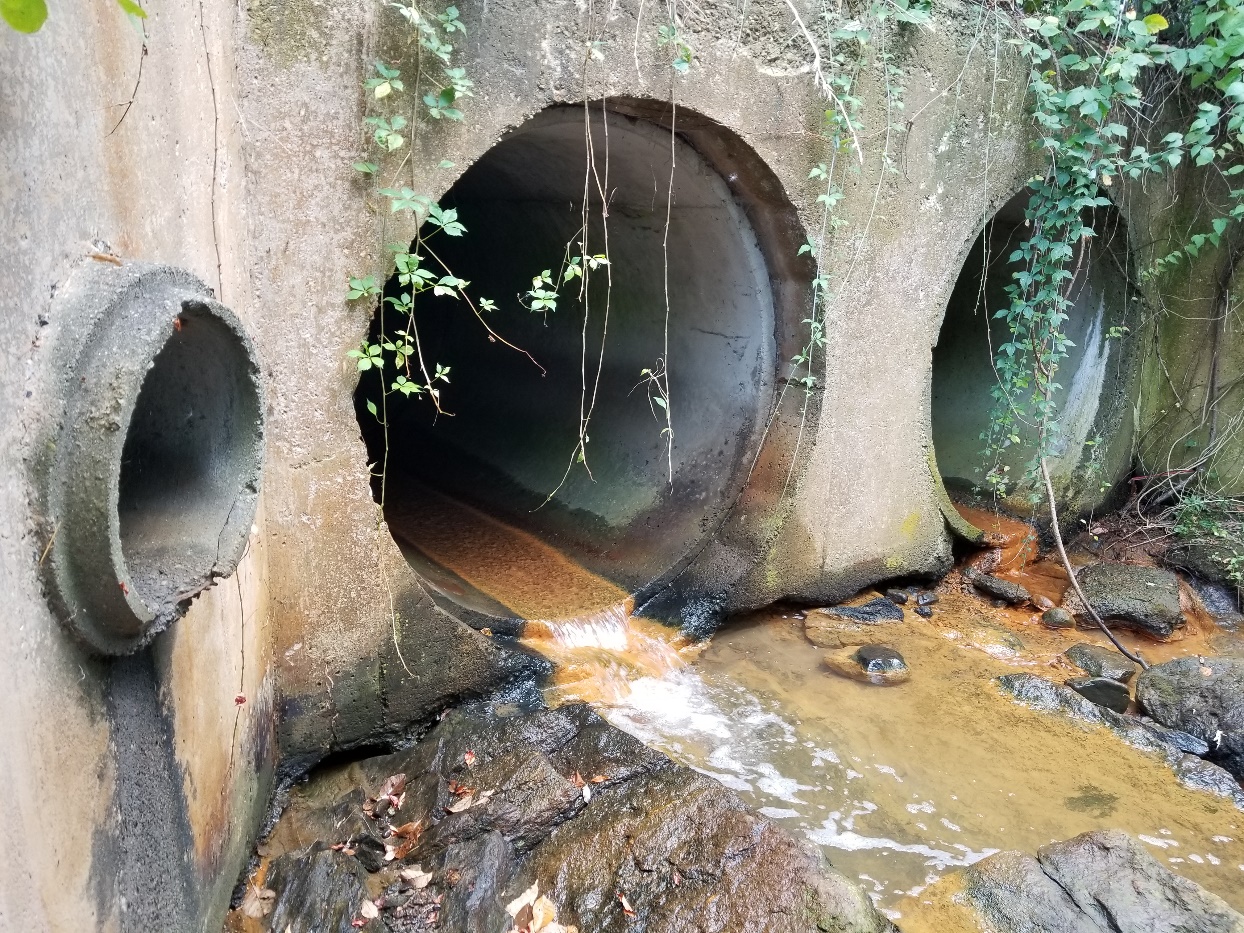 W-LOT-1							W-LOT-2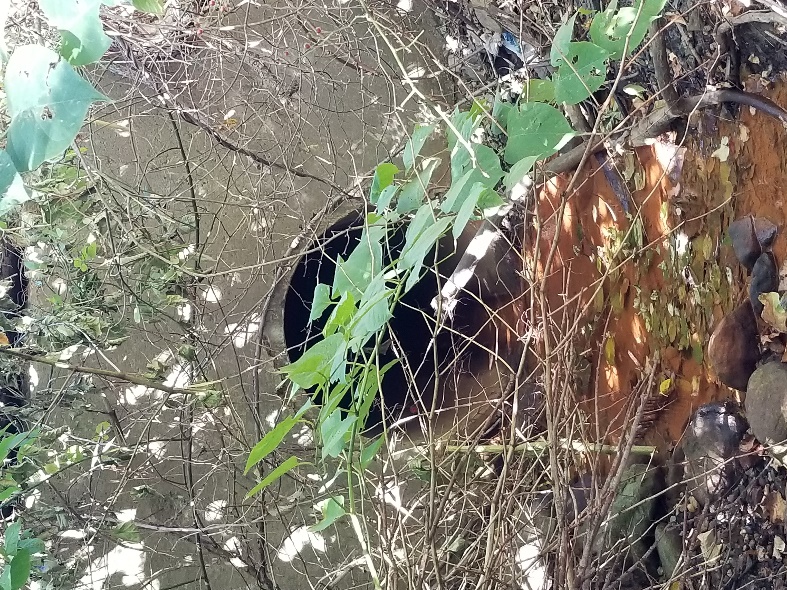 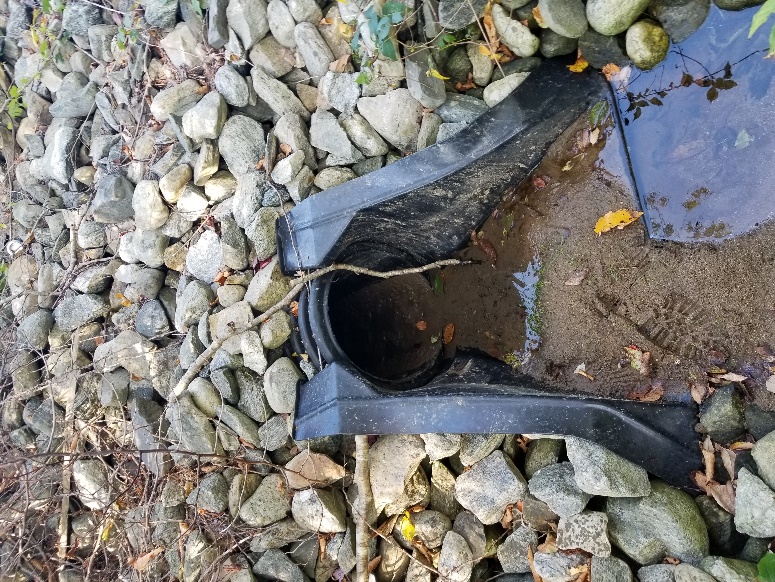 W-LOT-3							GVL-1 					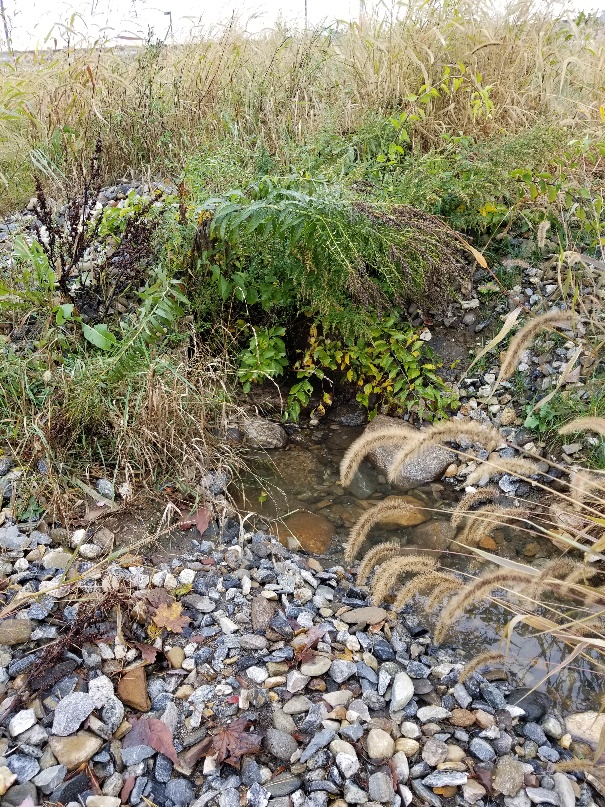 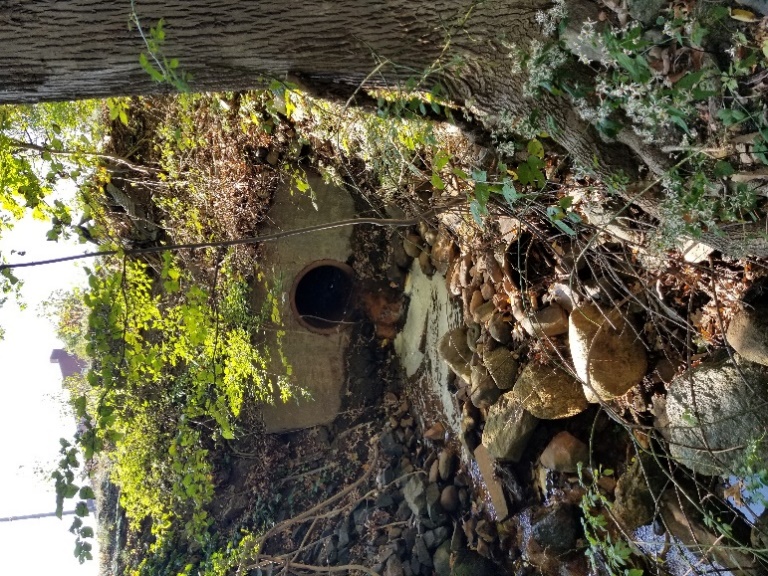 GVL-2							GVL-3	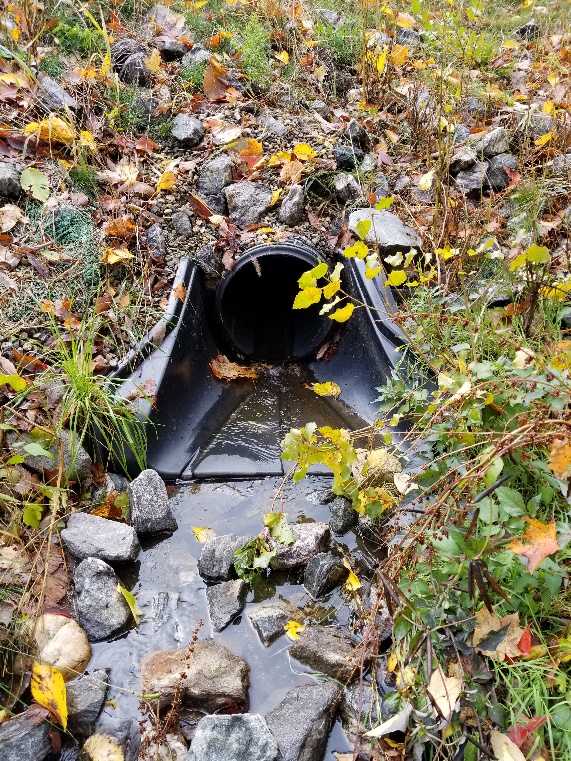 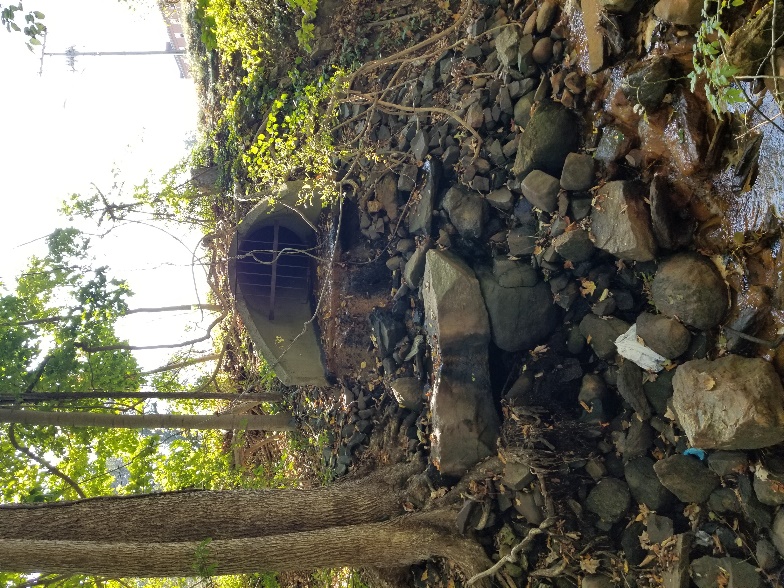 F-LOT-1							F-LOT-2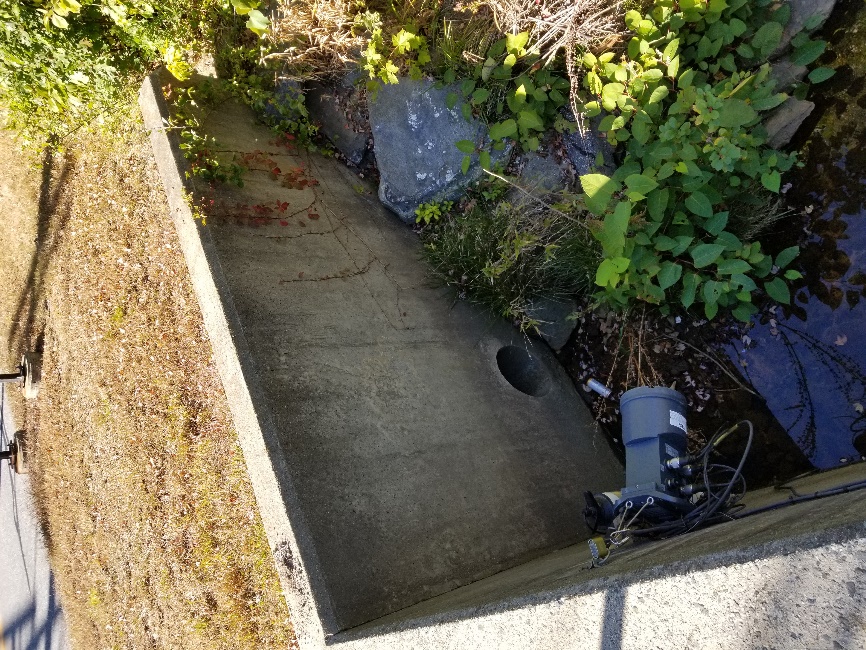 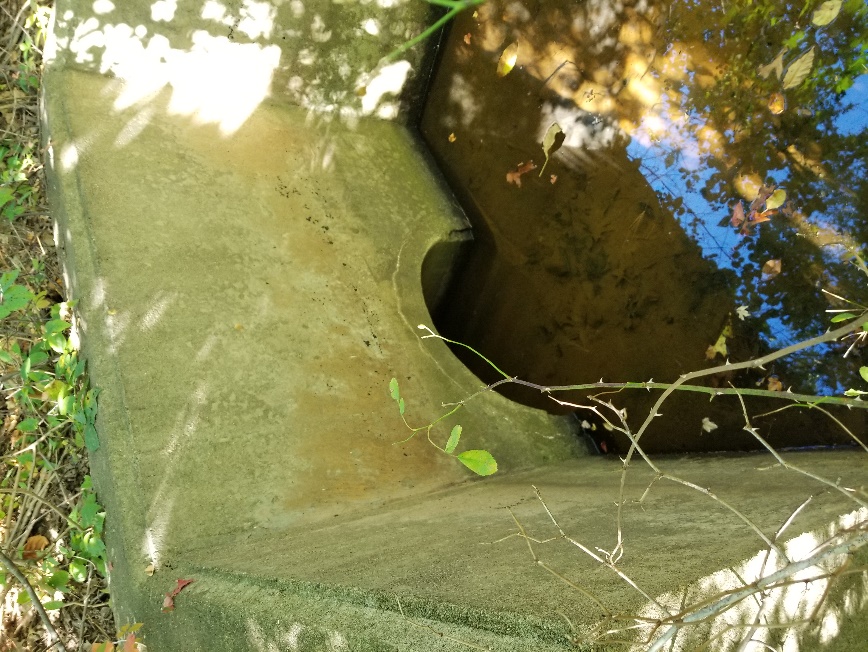 F-LOT-CB-1						F-LOT-CB-2	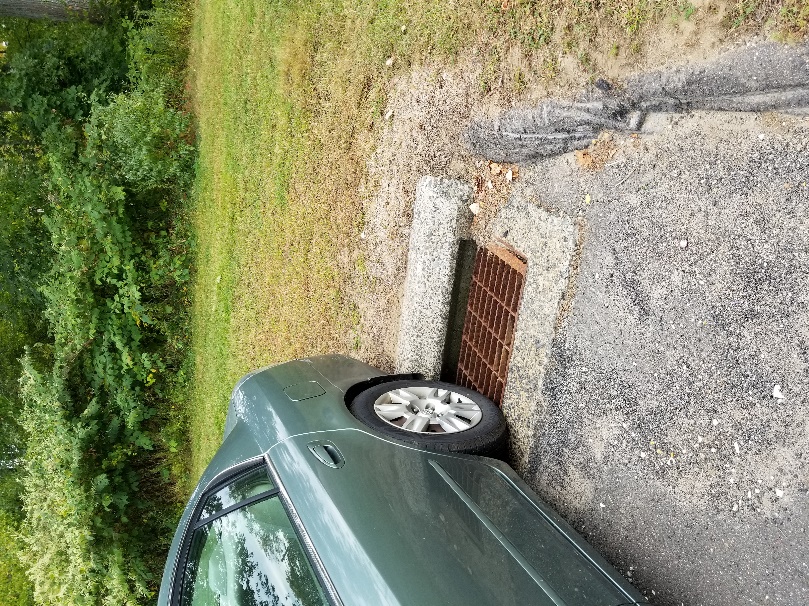 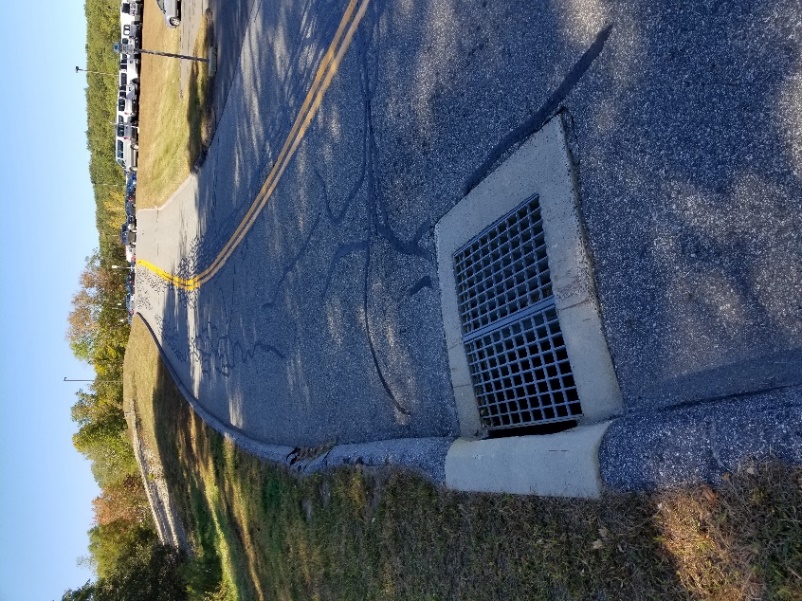 HBH							MLK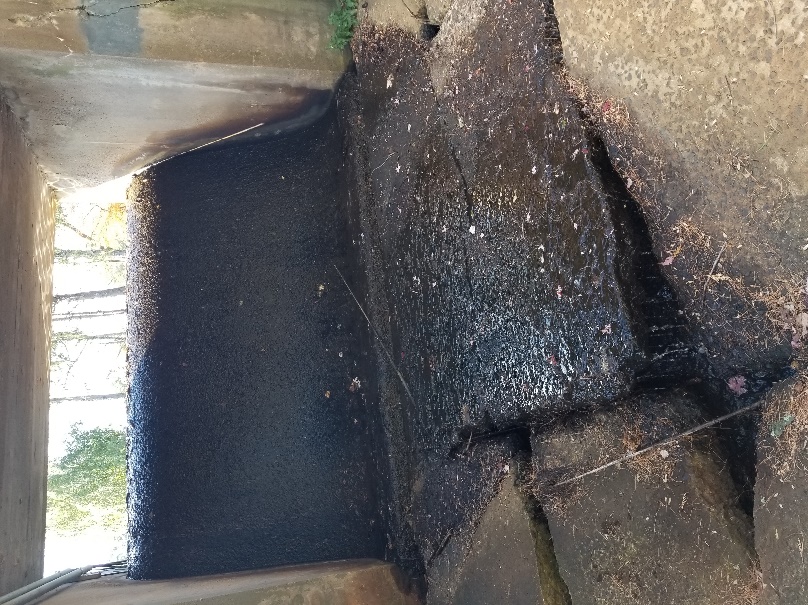 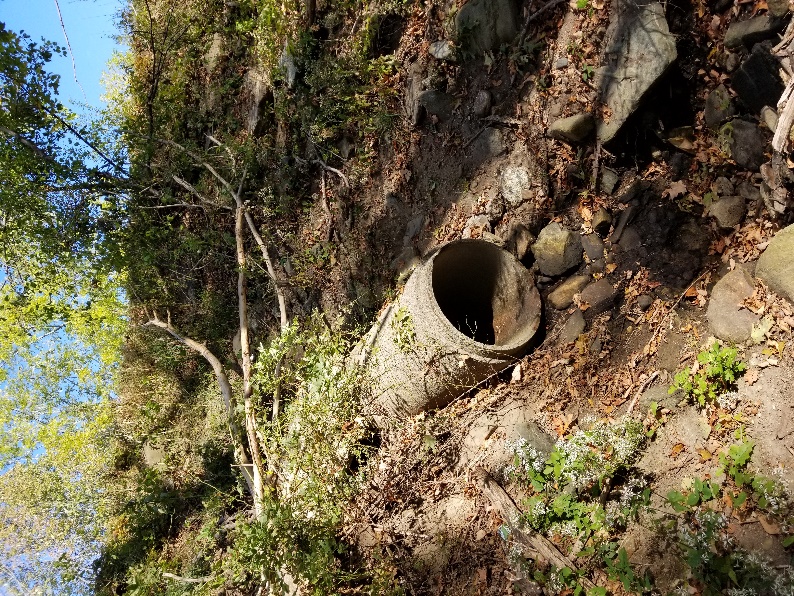 RB-1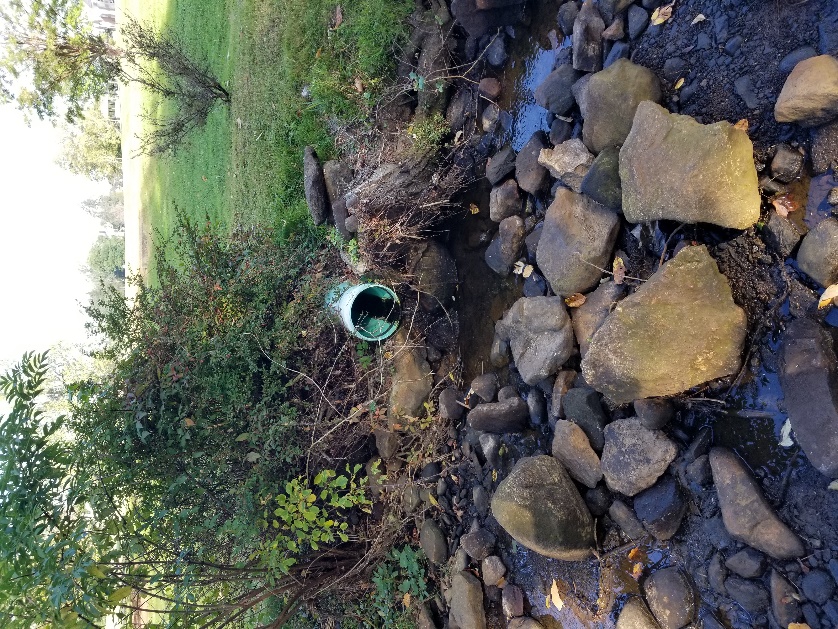 